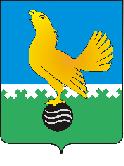 МУНИЦИПАЛЬНОЕ  ОБРАЗОВАНИЕгородской округ  Пыть-ЯхХанты-Мансийского автономного округа-ЮгрыАДМИНИСТРАЦИЯ ГОРОДАР А С П О Р Я Ж Е Н И ЕОт 09.08.2021									№ 1487-раО проведении ярмарокна территории города Пыть-ЯхаВ целях реализации распоряжения Правительства Российской Федерации от 30.01.2021 №208-р «О рекомендациях органам исполнительной власти субъектов РФ и органам местного самоуправления по вопросу о новых возможностях для розничного сбыта товаров», развития ярмарочной торговли и расширения розничных каналов сбыта продовольственной и непродовольственной продукции на территории города Пыть-Яха:	1.	Определить местом проведения ярмарочных мероприятий по реализации плодовоовощной продукции местного производства нового урожая, сельскохозяйственной продукции, одежды, обуви, кустарных изделий, продукции ремесленничества, изделий народных и художественных промыслов, поддержанных товаров:1.1. Территорию площади Мира, расположенную по адресу: г.Пыть-Ях, мкр. 1 «Центральный».1.2. Территорию муниципального унитарного предприятия «Пыть-Яхторгсервис», расположенную по адресу: г.Пыть-Ях, ул. Магистральная, 96.2. Установить график работы ярмарок еженедельно по субботам и воскресеньям с 9-00 до 17-00 часов в период с 14.08.2021 года по 03.10.2021 года.3. Определить организатором ярмарок управление по экономике администрации города Пыть-Яха (Маслак С.В.). 4. Организатору ярмарок обеспечить участие в ярмарках всех заинтересованных граждан, личных подсобных хозяйств, крестьянско-фермерских хозяйств, индивидуальных предпринимателей, юридических лиц.	5.	Не предъявлять завышенных требований к внешнему виду ярмарок и торговых мест на них, преимущественно применять стандартные сборно-разборные палатки и лотки, допуская мобильные торговые объекты. 6. Отделу по внутренней политике, связям с общественными организациями и СМИ управления по внутренней политике (О.В. Кулиш) опубликовать информацию о проведении ярмарок в СМИ.7.	Отделу по обеспечению информационной безопасности                                    (А.А. Мерзляков) разместить распоряжение на официальном сайте администрации города в сети Интернет.	8.	Контроль за выполнением распоряжения возложить на заместителя главы города – председателя комитета по финансам.Глава города Пыть-Яха		                                                            А.Н. Морозов